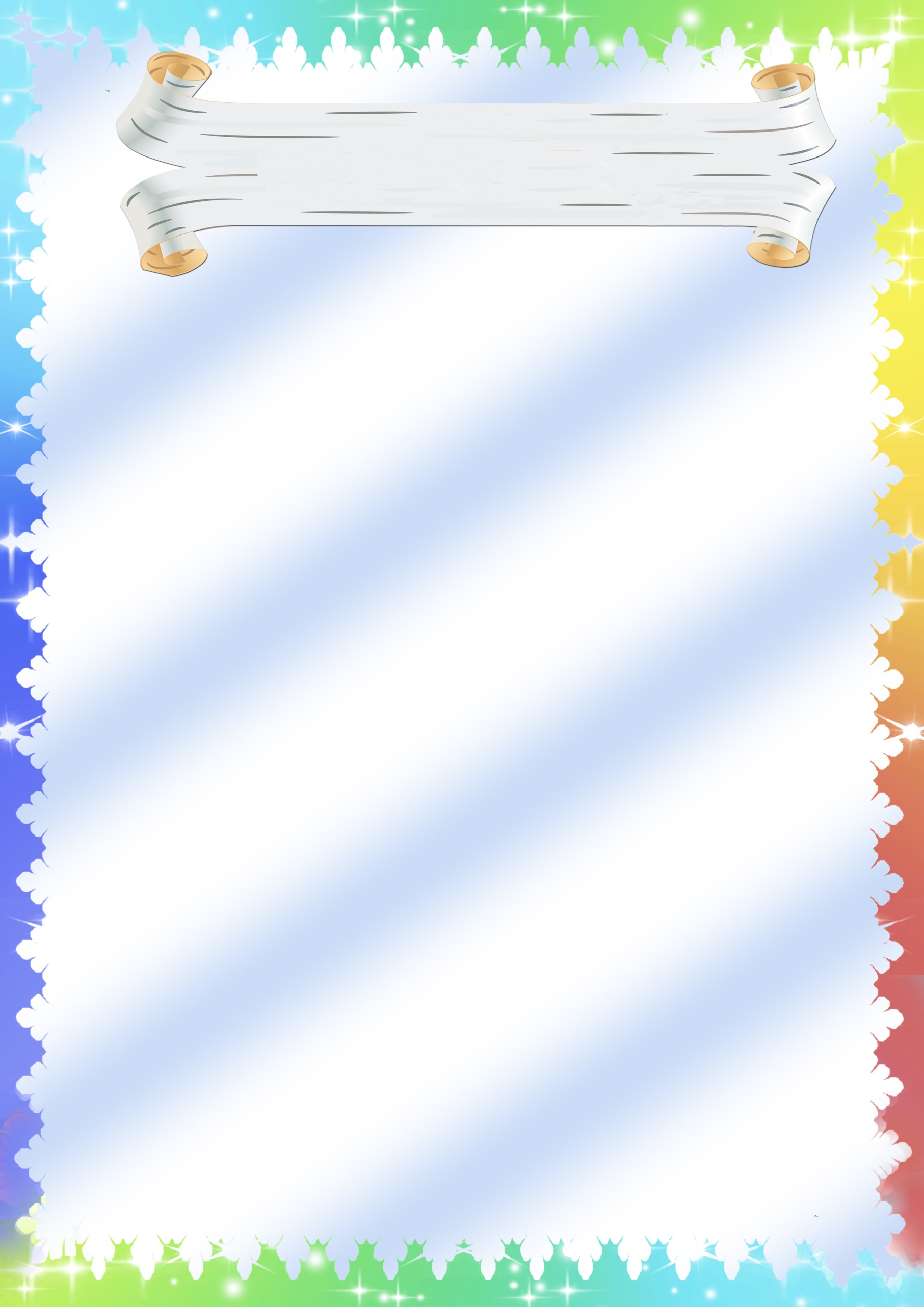 Режим дня для детейСредней группы «Звёздочки»тёплый период годаПрием детей,самостоятельная деятельность детей:730-810(40 мин)Утренняя гимнастика:810-817 (7 мин)Самостоятельная деятельность детей:817-830 (13 мин)Подготовка к завтраку. Завтрак:830-845 (15 мин)Самостоятельная деятельность детей:845-900 (15 мин)Подготовка к прогулке, выход на прогулку:900-915 (15 мин)ПРОГУЛКА:1.НОД на участке:2.Самостоятельная деятельность детей:915-1200 (2 ч 45 мин)915-935 (20 мин)(60 мин)Возвращение с прогулки, Самостоятельная деятельность детей:1200-1215 (15 мин)Подготовка к обеду.ОБЕД:1215-1240 (25 мин)Подготовка ко сну:1240-1250 (10 мин)СОН:1250-1510 (2 ч 20 мин)Подъем, Самостоятельная деятельность детей:1510-1535(25 мин)Подготовка к полднику. Полдник:1535-1550 (15 мин)Самостоятельная деятельность детей, подготовка к прогулке:1550-1600 (10 мин)ПРОГУЛКА:Самостоят. деятельность детей:1600-1800 (2 ч.)_(32 мин)